 Eliška Rudovská 2.A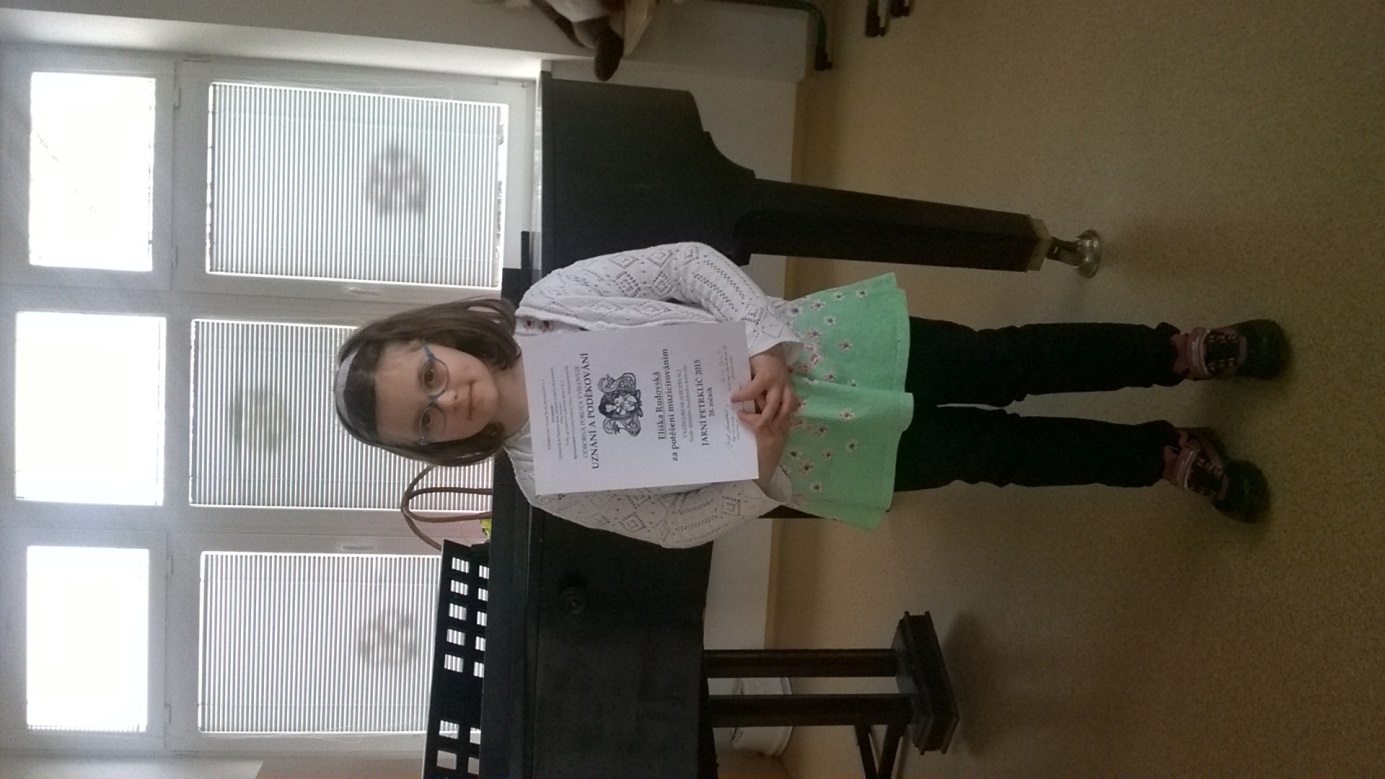 Michaela Dufková, Michal Stojan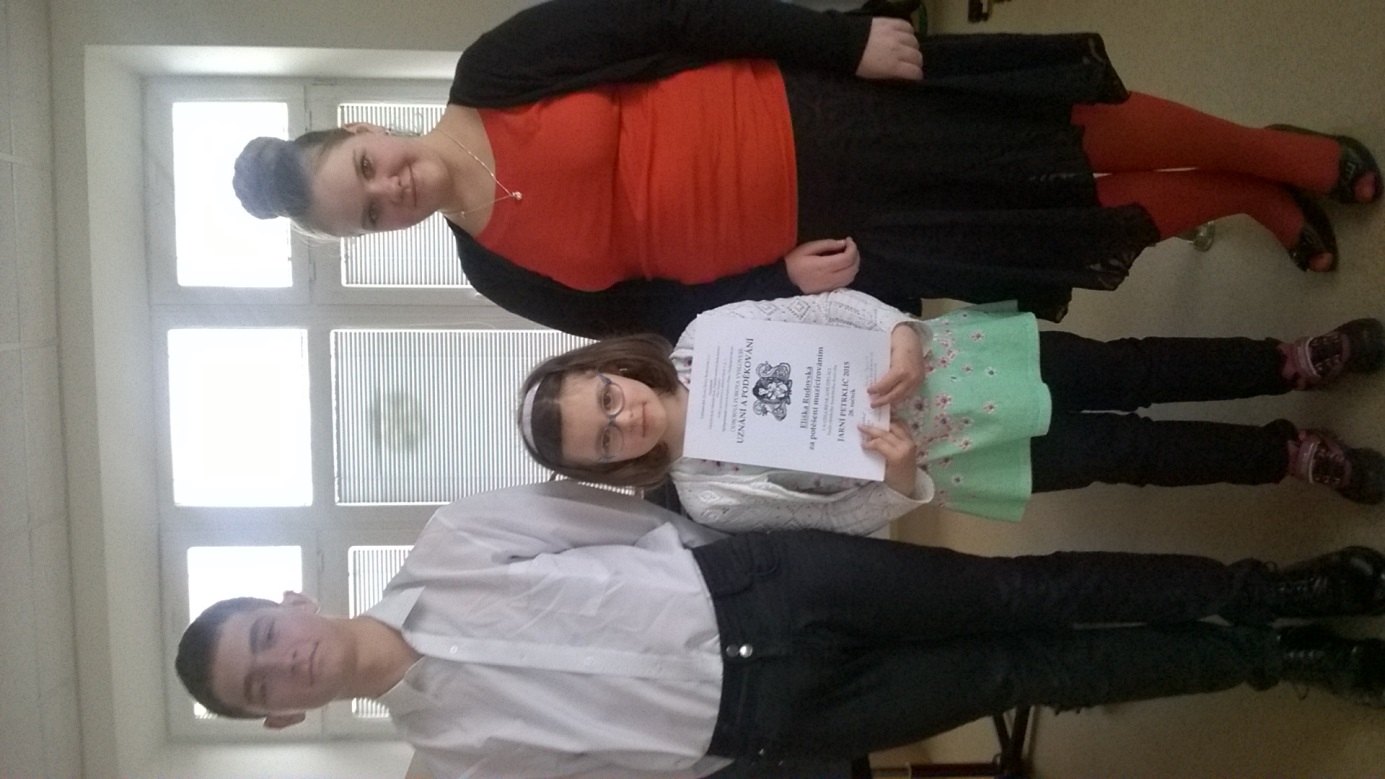 